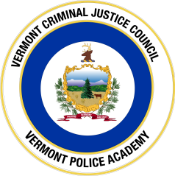 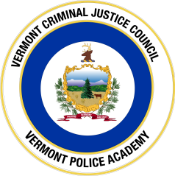 Microsoft Teams Meeting Link: Click here to join the meetingHearing Physical Location: 93 Davidson Dr. (Conference Room) Pittsford, VT 05763Call to Order: Vermont Criminal Justice Council, Chair, Bill SorrellVCJC Hearing for case number 2020IFY and 2020Q9P: Vermont Criminal Justice Council, Chair, Bill SorrellVCJC Hearing Executive Session: Vermont Criminal Justice Council, Chair, Bill SorrellDiscussion of Pending Unprofessional Investigations (Confidential)Action item: Council Determination- Vermont Criminal Justice Council, Chair, Bill SorrellBudget Review: Vermont Criminal Justice Council, Executive Director, Heather SimonsPublic Comment—Vermont Criminal Justice Council, Chair, Bill SorrellOpen discussion -Vermont Criminal Justice Council, Chair, Bill SorrellAction item: Motion to Adjourn- Vermont Criminal Justice Council, Chair, Bill SorrellNext Hearing date: 12/6/2022